当てはまる箇所を　　　　で囲んで下さい。この用紙をFAXにセットし、①①⑨にFAX送信します。消防車　又は　救急車が向かう住所問い合わせ先：下関市・美祢市消防指令センター　電話083-233-9119　FAX083-224-0119　火事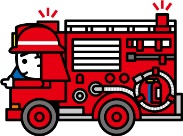 　火事救急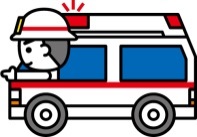 救急どこ自宅　　近所名前何家　　その他年齢今の状態火と煙が見えるくすぶっている煙のみ見えるもう消えた性別男　　女今の状態火と煙が見えるくすぶっている煙のみ見えるもう消えた症状痛い苦しい出血動けないその他（　　　　　　　　　　）けが人いるいない分からない症状痛い苦しい出血動けないその他（　　　　　　　　　　）逃げ遅れいるいない分からない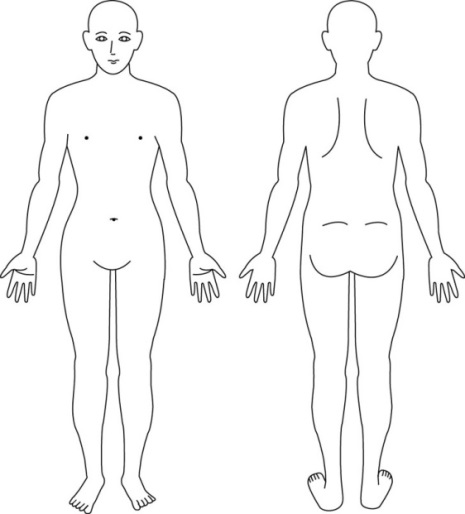 詳細住所住所　　　　　市　　　　　　町　　　丁目　　　番　　　号（マンション・アパート名　　　　　　　　　　　　号室）　　　　　　世帯主の名前　　　　　市　　　　　　町　　　丁目　　　番　　　号（マンション・アパート名　　　　　　　　　　　　号室）　　　　　　世帯主の名前　　　　　市　　　　　　町　　　丁目　　　番　　　号（マンション・アパート名　　　　　　　　　　　　号室）　　　　　　世帯主の名前隣近所の家(例)○さんと△さんの間(例)○さんと△さんの間(例)○さんと△さんの間(例)○さんと△さんの間通報者の名前通報者の名前患者との関係本人　夫婦　家族友人　他人その他(　　　　)FAX番号（電話番号）FAX番号（電話番号）患者との関係本人　夫婦　家族友人　他人その他(　　　　)